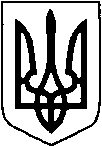 МАР’ЯНІВСЬКА СЕЛИЩНА РАДАЛУЦЬКОГО РАЙОНУ ВОЛИНСЬКОЇ ОБЛАСТІВОСЬМОГО СКЛИКАННЯПРОЄКТРІШЕННЯ __ листопада 2022 року                смт Мар’янівка                                         № 31/__Про утворення виконавчого комітету Мар’янівської селищної ради, як колегіального органу, визначення його чисельності та затвердження персонального складуВідповідно до п. 3 ч. 1 ст. 26, ст.ст. 51, 59 Закону України «Про місцеве самоврядування в Україні», за пропозицією Мар’янівського селищного голови Олега Басалика, селищна радаВИРІШИЛА:1.  УТВОРИТИ виконавчий комітет Мар’янівської селищної ради, як колегіальний орган.2. ВСТАНОВИТИ чисельність виконавчий комітет Мар’янівської селищної  ради – 17 осіб.3. ЗАТВЕРДИТИ персональний склад виконавчого комітету Мар’янівської селищної ради, що додається.Селищний голова                                                                          Олег БАСАЛИКЮлія ЛисаЗАТВЕРДЖЕНОрішенням Мар’янівської селищної ради від _листопада 2022 № 31/_Персональний склад виконавчого комітету радиБасалик Олег Володимирович, селищний голова;Васюренко Ольга Мирославівна, секретар Мар’янівської селищної ради восьмого скликання;Гиль Іван Порфирович, староста Бужанівського старостинського округу; Доманюк Петро Юрійович, представник ПП «Агро-Експрес-Сервіс»;Киричук Оксана Віталіївна, директор КЗ "Центр надання культурних послуг Мар'янівської селищної ради"Киричук Сергій Анатолійович, староста Бранівського старостинського округу;Колесник Вікторія Володимирівна, Директор КУ "Центр надання соціальних послуг"Кусевич Павло Юрійович, начальник відділу соціального захисту населення;Лем Ярослав Степанович, староста Цегівського старостинського  округу;Мельничук Іван Ростиславович, представник ТОВ «Агросвіт –Волинь»; Мороз Тамара Макарівна, директор Бранівського ліцею Луцького району Волинської області;Павлік Катерина Євгенівна, начальник фінансового відділу Папиш Марія Ярославівна, староста Галичанського старостинського округу;  Поліщук Ірина Володимирівна, начальник відділу «Центр надання адміністративних послуг»;Сафонік Богдан Олексійович, представник громадськості.Федюк Руслан Дмитрович, начальник відділу містобудування та архітектури, комунальної власності, інвестицій – архітекторЯцько Людмила Петрівна, начальник відділу організаційно-кадрової та правової роботи